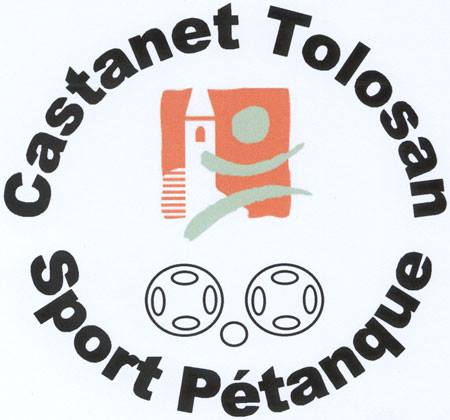 ASSEMBLEE GENERALE 2021Le club organise sa traditionnelle assemblée générale le dimanche 5 décembre 2021 à 10H30 au boulodrome municipal.Le déroulement de celle-ci sera ainsi :Rapport moral  des activités  2021Nombre de licenciés et cartes de membres honorairesBilans sportifs et financiersQuestions diversesDémission du bureau et appel à candidatureCette assemblée sera  suivie du traditionnel verre de l’amitié et du repas de  fin d’année concocté par notre traiteur habituel. MENU :SALADE LAURAGAISEROTI DE VEAU  AUX GIROLLES POMMES DE TERRE GRENAILLE / HARICOTS VERTSFROMAGEOMELETTE NORVEGIENNELe club demande une participation  de 5 euros pour les personnes licenciées ou membre du club et de 15 euros pour les accompagnants.Dans le contexte sanitaire actuel afin de préserver la santé de chacun, un  contrôle du PASS SANITAIRE  valide ou  d’un test antigénique de moins de 72h sera effectué.Pour les réservations  des repas une réponse au vendredi 26 novembre 2021 au plus tard est requise auprès de Mr DAMERVALLE CYRILTEL : 06 83 56 35 69MAIL : damervalle.cyril@orange.frFORMULAIRE DE PROCURATIONJe sousigné(e)__________________________________  donne pouvoir à _________________________________  afin  de valider les différents éléments  soumis  aux  votes durant  cette assemblée.FAIT  A ______________________________                               LE :SIGNATURE :